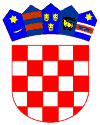           REPUBLIKA HRVATSKA                                                        OSJEČKO-BARANJSKA ŽUPANIJA                                                                4. Natječaj za prijavu projekata i institucionalnu podršku udrugama za 2023. godinu 		iz proračuna Općine VladislavciUpute za prijavitelje
Datum objave javnog natječaja: 23. listopada  2023.Rok za dostavu prijava: 23. studenoga 2023.Molimo vas da prije prijavljivanja na natječaj dobro pročitate ove UputeS A D R Ž A J1.	NATJEČAJ za prijavu projekata i institucionalnu podršku udrugama za 2023. godinu iz proračuna Općine VLADISLAVCI	31.1	CILJEVI JAVNOG POZIVA I PRIORITETI ZA DODJELU SREDSTAVA	31.2	PLANIRANI IZNOSI I UKUPNA VRIJEDNOST JAVNOG POZIVA	32.	FORMALNI UVJETI JAVNOG POZIVA…………………………………………………….	42.1	Prihvatljivi prijavitelji: tko može podnijeti prijavu?	4         2.2   Pravo prijave na poziv nemaju……………………………………………………….….. 42.3 	Prihvatljivi partneri na projektu 	42.4	Prihvatljive aktivnosti koje će se financirati putem javnog poziva	53. 	KAKO SE PRIJAVITI?	53.1	Sadržaj Opisnog obrasca	53.2	Sadržaj obrasca Proračuna	63.3	Gdje poslati prijavu?	63.4	Rok za slanje prijave	63.5	Kome se obratiti ukoliko imate pitanja?	64. PROCJENA PRIJAVA I DONOŠENJE ODLUKE O DODJELI SREDSTAVA  	75.	POPIS potrebne dokumentacije……………………………………………………	71.	NATJEČAJ ZA PRIJAVU PROJEKATA I INSTITUCIONALNU PODRŠKU UDRUGAMA ZA 2023. GODINU IZ PRORAČUNA OPĆINE VLADISLAVCI1.1	CILJEVI JAVNOG POZIVA I PODRUČJA KOJA POKRIVAJU Opći cilj ovog Natječaja na dostavu projekata i institucionalnu podršku je povećati učinkovitost i sposobnost organizacija civilnog društva za preuzimanje veće uloge i odgovornosti kojima se zadovoljavaju potrebe korisnika i potrebe Općine Vladislavci kao zajednice u cjelini.Specifični cilj ovog Natječaja na dostavu projekata i institucionalnu podršku je provedba aktivnosti od interesa za opće dobro, a kojima se ispunjavaju ciljevi i prioriteti definirani strateškim i planskim dokumentima Općine Vladislavci.	Natječaj se raspisuje za: institucionalnu podršku na temelju programa rada udruge;  projekte koje provodi udruga.Podnositelj prijave može ostvariti pravo na korištenje podrške Općine Vladislavci za  maksimalno dva programa rada ili projekta s rokom provedbe do 31. prosinca 2023. godine.Na ovaj natječaj može se prijaviti program rada zajedno s projektom kojega će udruga provoditi ili maksimalno dva projekta kojega će udruga provoditi za opće dobro.Aktivnost od interesa za opće dobro u smislu ovog Natječaja je aktivnost koja doprinosi zadovoljenju potreba i ispunjavanju ciljeva i prioriteta definiranih strateškim i planskim dokumentima Općine Vladislavci i Republike Hrvatske i koja podiže kvalitetu života građana Općine Vladislavci i šireg okruženja. Područja koja obuhvaćaju aktivnosti su: socijalna skrb, potpore udrugama umirovljenika, javne potpore u športu, javne potpore u kulturi, potpore udrugama mladih, potpore udrugama branitelja iz Domovinskog rata i njihovih obitelji, potpore vjerskim zajednicama i potpore ostalim udrugama civilnog društva.Prioriteti financiranja u navedenim područjima moraju biti usmjereni postizanju ciljeva definiranih strateškim i planskim dokumentima Općine Vladislavci, a utvrđuju se godišnjim programima koje donosi Općinsko vijeće Općine Vladislavci uz proračun Općine Vladislavci.1.2	PLANIRANI IZNOSI I UKUPNA VRIJEDNOST JAVNOG POZIVA		U Proračunu Općine Vladislavci predviđena su sredstva za financiranje različitih projekata i institucionalne podrške udrugama u 2023. godini. Ukupno predviđen iznos sredstava za financiranje projekata i institucionalne podrške udrugama u 2023. godini je 71.733,50 EUR/540.476,06 kuna. Iznos koji će se temeljem ovog natječaja moći dodijeliti udrugama za potporu realizaciji njihovih programa i projekata kojima će se zadovoljiti potrebe Općine Vladislavci i ciljevi definirani strateškim dokumentima je 2.500,00 EUR/18.836,25 kuna.Sredstva su raspoređena po kategorijama:Javne potpore u športu (Program 1014- Razvoj športa i rekreacije, Aktivnost A100101 šport i rekreacija) iznos od 2.500,00 EUR/18.836,25 kuna, Način plaćanja: Odobrenim programima rada u okviru institucionalne podrške sredstva se isplaćuju u roku od 30 dana od dana potpisa ugovora. Iznimno za odobrene projekte sukladno dogovoru sredstva se za potrebe provedbe projekta mogu isplatiti u mjesecu provedbe glavnih aktivnosti projekta (manifestacija, događanja, natjecanja, edukacije, itd.) i to uz zamolbu upućenu Općini. Programi rada udruge se mogu financirati u 100% iznosu ukupnih prihvatljivih troškova projekta, pri čemu potencijalni prijavitelji i partneri nisu dužni osigurati sufinanciranje iz vlastitih sredstava. 2.	FORMALNI UVJETI JAVNOG POZIVA2.1	Prihvatljivi prijavitelji: tko može podnijeti prijavu?Uvjeti koje podnositelji prijave moraju udovoljavati kako bi ostvarili nepovratna sredstva, odnosno stekli status korisnika financiranja (nastavno: Korisnici) su:1.	udruga mora biti upisana u Registar udruga Republike Hrvatske ili u drugi odgovarajući registar;2.	udruga mora biti upisana u Registar neprofitnih organizacija;3.	udruga mora uredno ispunjavati obveze iz svih prethodno sklopljenih ugovora o financiranju iz proračuna Općine Vladislavci4.	udruga ne smije na natječaj prijaviti više od 2 programa ili projekta;5.	udruga mora uredno plaćati doprinose i poreze te druga davanja prema državnom proračunu i proračunu Općine Vladislavci;6.	udruga mora imati organizacijske kapacitete i ljudske resurse za provedbu programa i projekata, obavljanje javne ovlasti i pružanje socijalnih usluga;7.	mora voditi transparentno financijsko poslovanje;8.	da se protiv udruge odnosno osobe ovlaštene za zastupanje udruge i voditelja programa ne vodi kazneni postupak i da nije pravomoćno osuđen za prekršaj ili kazneno djelo iz članka 48. Uredbe o kriterijima, mjerilima i postupcima financiranja i ugovaranja programa i projekata od interesa za opće dobro koje provode udruge (u daljnjem tekstu: Uredba);9.	da za program/projekt nisu u cijelosti već odobrena sredstva iz proračuna Europske unije, državnog proračuna ili proračuna Općine Vladislavci;10. prijava na natječaj mora sadržavati sve podatke, dokumentaciju i popunjene obrasce određene natječajem i ovim pravilnikom.Dokaze o ispunjavanju uvjeta iz stavka 1. točaka 1. i 2. točke 2.1. Povjerenstvo iz elektroničkih baza podataka.2.2 	Pravo prijave na Poziv nemaju:ogranci, podružnice i slični ustrojbeni oblici udruga koji nisu registrirani sukladno Zakonu o udrugama kao pravne osobe,udruge koje nisu upisane u Registar neprofitnih organizacija, udruge koje su nenamjenski trošile prethodno dodijeljena sredstva iz javnih izvora (nemaju pravo prijave sljedeće dvije godine, računajući od godine u kojoj su provodile projekt), udruge koje su u stečaju, udruge koje nisu ispunile obveze vezane uz plaćanje doprinosa, poreza ili drugih davanja prema državnom proračunu i Proračunu Općine, udruge čiji je jedan od osnivača politička stranka. 2.3 	Prihvatljivi partneri na projektuPartneri moraju zadovoljiti sve potrebne uvjete prihvatljivosti koje vrijede za prijavitelja navedeni pod točkom 2.1. Poziva.Prijavitelj i partner uređuju svoj odnos obostranim potpisivanjem partnerske izjave koju popunjenu s potpisom i pečatom odgovorne osobe prilažu uz projekt.Prijavitelj je odgovoran za provedbu projekta, namjensko trošenje sredstava i redovito izvještavanje.Ista udruga koja je prijavitelj može biti partner drugoj udruzi na projektu unutar ovog Natječaja s time da ukoliko prijavljuju zajednički projekt oba partnera ne mogu primiti sredstva za isti projekt i iste troškove!2.3 	Prihvatljive aktivnosti koje će se financirati Planirano trajanje projekta je do kraja 2023. godine.Mjesto provedbe je Općina Vladislavci i šire okolno područje.Prihvatljive projektne aktivnosti su: javne potpore u športu3.	KAKO SE PRIJAVITI?Prijava se smatra potpunom ukoliko sadrži sve prijavne obrasce i obvezne priloge kako je zahtijevano u Natječaju:  Podnositelj prijave na Natječaj dužan je dostaviti sljedeću dokumentaciju:obrasce za prijavu programa ili projekta: obrazac opisa programa ili projekta obrazac proračuna programa ili projekta,obrazac izjave o nepostojanju dvostrukog financiranja,obrazac izjave o partnerstvu, kada je primjenjivo,obrazac životopisa voditelja programa ili projekta,popis priloga koji se prilažu prijavi.potvrdu nadležne Porezne uprave o nepostojanju duga prema državnom proračunu u izvorniku ili preslici, ne stariju od 30 dana od dana objave natječaja;uvjerenje o nekažnjavanju odgovorne osobe udruge i voditelja programa/projekta u izvorniku ili preslici, s tim da uvjerenje ne smije biti starije od šest mjeseci od dana objave natječaja;popis članova udruge i zaposlenih, ako je primjenjivo;za obveznike dvojnog knjigovodstva: preslika godišnjeg Izvještaja o prihodima i rashodima, Bilanca i Bilješke uz financijske izvještaje za prethodnu kalendarsku godinu;za obveznike jednostavnog knjigovodstva: Odluka o vođenju jednostavnog knjigovodstva i primjeni novčanog računovodstvenog načela usvojena od zakonskog zastupnika podnositelja i Godišnji financijski izvještaj o primicima i izdacima za prethodnu kalendarsku godinuUz prijavu iz može biti priložen materijal o prezentaciji rada udruge (isječci iz novina, brošure, publikacije i slično) na najviše pet stranica.3.1. 	Sadržaj Opisnog obrascaOpisni obrazac projekta dio je obvezne dokumentacije, a sadrži podatke o prijavitelju, partnerima te sadržaju projekta koji se predlaže za financiranje.Opisni obrazac se popunjava prema pitanjima i podnaslovima navedenim u obrascu.Obrasci u kojima nedostaju podaci vezani uz sadržaj projekta neće biti primljeni u razmatranje. Molimo da se obrazac ispuni na računalu. Ukoliko opisni obrazac sadrži gore navedene nedostatke, prijava će se smatrati nevažećom. 3.2	Sadržaj obrasca ProračunaObrazac Proračuna dio je obvezne dokumentacije, a sadrži podatke o svim izravnim troškovima projekta, ili programa rada kao i o bespovratnim sredstvima koja se traže od davatelja.Prijava, u kojoj nedostaje obrazac Proračuna, neće se razmatrati, kao ni prijava u kojoj obrazac Proračuna nije u potpunosti ispunjen. Molimo da se obrazac ispuni na računalu. Ukoliko opisni obrazac sadrži gore navedene nedostatke, prijava će se smatrati nevažećom.3.3	Gdje podnijeti prijavu?Obvezne obrasce i propisanu dokumentaciju moguće je poslati u papirnatom i elektroničkom obliku (u jednom primjerku). Prijava u papirnatom obliku sadržava obvezne obrasce vlastoručno potpisane od strane osobe ovlaštene za zastupanje i ovjerene službenim pečatom organizacije.Prijavni obrasci kao i sva natječajna dokumentacija mogu  se podići u Jedinstvenom upravnom odjel Općine Vladislavci ili na Internet stranicama Općine, te se isti s propisanom dokumentacijom u privitku, može dostaviti u zatvorenoj omotnici osobno ili na adresu: Općina Vladislavci  K. Tomislava 141, 31414 Vladislavci, uz naznaku: „4. Natječaj  za prijavu projekata i institucionalnu podršku udrugama za 2023. godinu iz proračuna Općine Vladislavci“ - NE OTVARATI“.Ukoliko prijavitelj podnosi prijavu na natječaj elektroničkim putem, dužan je elektronički dostaviti i svu propisanu popratnu dokumentaciju.Podnositelj prijave koji podnosi prijavu na natječaj elektroničkim putem, na zahtjev Općine Vladislavci dužan je dostaviti na uvid svu potrebnu izvornu dokumentaciju i obvezne priloge u izvorniku.Prijavitelj koji podnosi prijavu na natječaj elektroničkim putem, svoju prijavu može podnijeti na e-mail Općine Vladislavci: vladislavci.tajnik@gmail.com3.4	Rok za podnošenje prijaveRok za prijavu je do 23. studenoga  2023. godine. Prijava je dostavljena u roku ako je na prijamnom štambilju razvidno da je zaprimljena u pošti od datuma početka do datuma isteka trajanja Poziva. U slučaju da je prijava dostavljena osobno u Općinu, u pisarnici  će se na koverti evidentirati datum zaprimanja. U slučaju da se prijava podnosi elektronički, smatra se da jedostavljena u roku ako je primljena do zadnjeg datuma za prijavu. Sve prijave poslane izvan roka neće biti primljene u razmatranje.3.5	Kome se obratiti ukoliko imate pitanja?Sva pitanja vezano uz natječaj mogu se postaviti na:Općina Vladislavci  K. Tomislava 141, 31404 Vladislavcitel: 031 391 250email: vladislavci.tajnik@gmail.comU svrhu osiguranja ravnopravnosti svih potencijalnih prijavitelja, davatelj sredstava ne može davati prethodna mišljenja prijaviteljima o prihvatljivosti prijavitelja, partnera, aktivnosti ili troškova navedenih u prijavi.4.	PROCJENA PRIJAVA I DONOŠENJE ODLUKE O DODJELI SREDSTAVASve pristigle i zaprimljene prijave do donošenja Odluke o dodjeli sredstva i potpisa ugovora proći će kroz proceduru definiranu Pravilnikom o financiranju udruga iz proračuna Općine Vladislavci i obrascima za ocjenu prijava iz priloga natječajne dokumentacije.5.	POPIS POTREBNE DOKUMENTACIJEDokumentacija za prijavu na Natječaj obuhvaća obrasce za prijavu, dokumentaciju prikupljenu od strane nadležnih tijela koju je potrebno prikupiti i priložiti kako je navedeno u točci 3. ovih uputa. Prilozi natječaja:-	Obrazac 1 -  Obrazac opisa programa ili projekta -	Obrazac 2 -  Obrazac proračuna-	Obrazac 3 -  Izjava o nepostojanju dvostrukog financiranja-	Obrazac 4 -  Izjava o partnerstvu-	Obrazac 5 -  Životopis-	Obrazac 6 - Popis priloga-	Obrazac 7 - Obrazac za procjenu kvalitete prijave-	Obrazac 8 - Opisni izvještaj projekta/programa rada  -	Obrazac 9 - Obrazac financijskog izvješća  -	Obrazac 10 - Obrazac ugovora o dodjeli financijskih sredstava.- 	Obrazac PROR-POT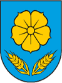 OPĆINA VLADISLAVCI